Информация  о приеме и переводе детей в  муниципальное бюджетное дошкольное образовательное учреждение  «Детский сад комбинированного вида № 17»Алексеевского городского округав период с 20.05.2019г. по 31.05. 2019 г.     В период с 20 мая 2019 года по 31 мая 2019 года воспитанники в муниципальное бюджетное дошкольное образовательное учреждение «Детский сад комбинированного вида №17» Алексеевского городского округа не зачислялись.Заведующий Детским садом № 17                                                  Белых И.А.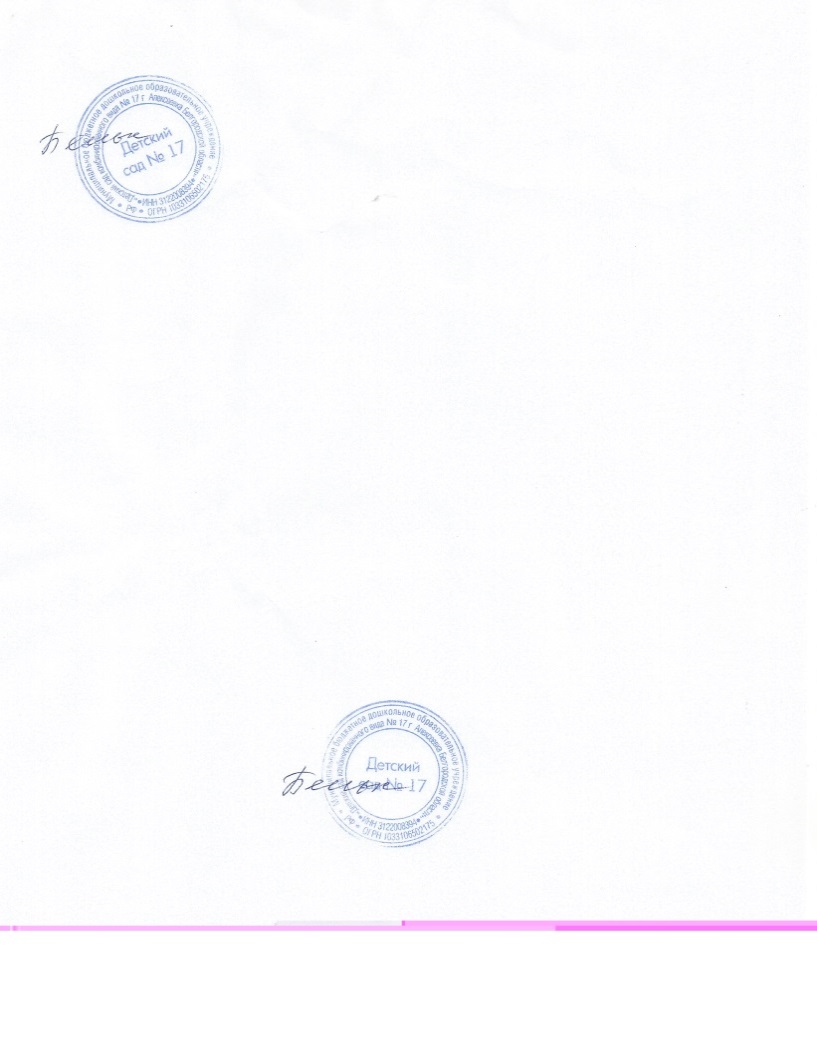 